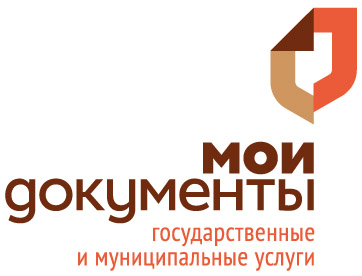 Центры и офисы государственных и муниципальных услуг «Мои Документы» МО ГО «Сыктывкар»Получить консультацию о порядке и сроках предоставления услуг Вы можете по бесплатному телефону Регионального центра телефонного обслуживания8-800-200-8212Центр и офисы государственных и муниципальных услуг «Мои Документы» МО ГО «Воркута»Получить консультацию о порядке и сроках предоставления услуг Вы можете по бесплатному телефону Регионального центра телефонного обслуживания8-800-200-8212Центр и офис государственных и муниципальных услуг «Мои Документы» ГО «Вуктыл»Получить консультацию о порядке и сроках предоставления услуг Вы можете по бесплатному телефону Регионального центра телефонного обслуживания8-800-200-8212Центр и офис государственных и муниципальных услуг «Мои Документы» МО ГО «Инта»Получить консультацию о порядке и сроках предоставления услуг Вы можете по бесплатному телефону Регионального центра телефонного обслуживания8-800-200-8212Центр государственных и муниципальных услуг «Мои Документы» МО ГО «Усинск»Получить консультацию о порядке и сроках предоставления услуг Вы можете по бесплатному телефону Регионального центра телефонного обслуживания8-800-200-8212Центр и офисы государственных и муниципальных услуг «Мои Документы» МО ГО «Ухта»Получить консультацию о порядке и сроках предоставления услуг Вы можете по бесплатному телефону Регионального центра телефонного обслуживания8-800-200-8212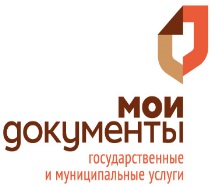 Центр и офисы государственных и муниципальных услуг «Мои Документы» МО МР «Ижемский»Получить консультацию о порядке и сроках предоставления услуг Вы можете по бесплатному телефону Регионального центра телефонного обслуживания8-800-200-8212Центр и офисы государственных и муниципальных услуг «Мои Документы» МО МР «Княжпогостский»Получить консультацию о порядке и сроках предоставления услуг Вы можете по бесплатному телефону Регионального центра телефонного обслуживания8-800-200-8212Центр и офисы государственных и муниципальных услуг «Мои Документы» МО МР «Койгородский»Получить консультацию о порядке и сроках предоставления услуг Вы можете по бесплатному телефону Регионального центра телефонного обслуживания8-800-200-8212Центр и офисы государственных и муниципальных услуг «Мои Документы» МО МР «Корткеросский»Получить консультацию о порядке и сроках предоставления услуг Вы можете по бесплатному телефону Регионального центра телефонного обслуживания8-800-200-8212Центр и офисы государственных и муниципальных услуг «Мои Документы» МО МР «Печора»Получить консультацию о порядке и сроках предоставления услуг Вы можете по бесплатному телефону Регионального центра телефонного обслуживания8-800-200-8212Центр и офисы государственных и муниципальных услуг «Мои Документы» МО МР «Прилузский»Получить консультацию о порядке и сроках предоставления услуг Вы можете по бесплатному телефону Регионального центра телефонного обслуживания8-800-200-8212Центр и офисы государственных и муниципальных услуг «Мои Документы» МР «Сосногорск»Получить консультацию о порядке и сроках предоставления услуг Вы можете по бесплатному телефону Регионального центра телефонного обслуживания8-800-200-8212Центр и офисы государственных и муниципальных услуг «Мои Документы» МО МР «Сысольский»Получить консультацию о порядке и сроках предоставления услуг Вы можете по бесплатному телефону Регионального центра телефонного обслуживания8-800-200-8212Центр и офисы государственных и муниципальных услуг «Мои Документы» МО МР «Сыктывдинский»Получить консультацию о порядке и сроках предоставления услуг Вы можете по бесплатному телефону Регионального центра телефонного обслуживания8-800-200-8212Центр и офисы государственных и муниципальных услуг «Мои Документы» МО МР «Троицко-Печорский»Получить консультацию о порядке и сроках предоставления услуг Вы можете по бесплатному телефону Регионального центра телефонного обслуживания8-800-200-8212Центр и офисы государственных и муниципальных услуг «Мои Документы» МО МР «Удорский»Получить консультацию о порядке и сроках предоставления услуг Вы можете по бесплатному телефону Регионального центра телефонного обслуживания8-800-200-8212Центры и офис государственных и муниципальных услуг «Мои Документы» МО МР «Усть-Вымский»Получить консультацию о порядке и сроках предоставления услуг Вы можете по бесплатному телефону Регионального центра телефонного обслуживания8-800-200-8212Центр и офисы государственных и муниципальных услуг «Мои Документы» МО МР «Усть-Куломский»Получить консультацию о порядке и сроках предоставления услуг Вы можете по бесплатному телефону Регионального центра телефонного обслуживания8-800-200-8212Центр и офисы государственных и муниципальных услуг «Мои Документы» МО МР «Усть-Цилемский»Получить консультацию о порядке и сроках предоставления услуг Вы можете по бесплатному телефону Регионального центра телефонного обслуживания8-800-200-8212	Центр/офисКонтактыРежим работыЦентр«Мои Документы»ул. Горького, д. 2/1Тел.:8 800 200 8212Эл.почта:syktyvkar@mydocuments11.ruСайт:www.mydocuments11.ruПонедельник, среда:с 9.00 до 19.00Вторник, четверг:с 10.00 до 20.00Пятница: с 8.00 до 18.00Суббота: с 10.00 до 16.00Воскресенье: выходнойЦентр«Мои Документы»ул. Орджоникидзе, д.50Тел.:8 800 200 8212Сайт: www.mydocuments11.ruПонедельник, среда:с 9.00 до 19.00Вторник, четверг:с 10.00 до 20.00Пятница: с 8.00 до 18.00Суббота: с 10.00 до 16.00Воскресенье: выходнойЦентр«Мои Документы»ул. Морозова, д. 167Тел.: 8 800 200 8212Сайт: www.mydocuments11.ruПонедельник, среда, пятница: с 12.00 до 20.00перерыв: с 16.00 до 16.30Вторник, четверг:с 9.00 до 16.00перерыв: с 12.00 до 12.30Суббота, воскресенье: выходнойОфис«Мои Документы»ул. Первомайская,д. 11Тел.: 8 800 200 8212Сайт: www.mydocuments11.ruПонедельник - пятница: с 10.00 до 17.00перерыв: с 13.30 до 14.00Суббота, воскресенье: выходнойОфис «Мои Документы» Сысольское шоссе, д.1/3(1 подъезд справа, 1 этаж)Тел.: 8 800 200 8212Сайт: www.mydocuments11.ruПонедельник, среда, пятница: с 12.00 до 20.00перерыв: с 16.00 до 16.30Вторник, четверг: с 9.00 до 16.00перерыв: с 12.00 до 12.30Суббота, воскресенье: выходнойОфис«Мои Документы»пгт. Седкыркещ, ул. Гастелло, д.12Тел.: 8 800 200 8212Сайт: www.mydocuments11.ruПятница: с 8.00 до 12.30перерыв: с 10.00 до 10.30Понедельник – четверг, суббота, воскресенье: выходнойОфис «Мои Документы» пгт. Верхняя Максаковка, ул. Лесная, д. 13Тел.: 8 800 200 8212Сайт: www.mydocuments11.ruВторник, четверг: с 9.00 до 18.00перерыв: с 12.30 до 13.30Понедельник, среда, пятница, суббота,  воскресенье:  выходнойЦентр «Мои Документы» Эжвинский р-н, ул. Комарова, д. 8Тел.: 8 800 200 8212Сайт: www.mydocuments11.ruПонедельник, среда: с 9.00 до 19.00Вторник, четверг: с 10.00 до 20.00Пятница: с 8.00 до 18.00Суббота: с 10.00 до 16.00Воскресенье: выходнойОфис«Мои Документы»Эжвинский р-н, пр-кт Бумажников,д. 45Тел.: 8 800 200 8212Сайт: www.mydocuments11.ruПонедельник - пятница: с 10.00 до 18.00перерыв: с 14.00 до 15.00Суббота, воскресенье: выходнойОфис«Мои Документы»Эжвинский р-н, ул. Славы, д. 1Тел.: 8 800 200 8212Сайт: www.mydocuments11.ruПонедельник, среда: с 9.00 до 17.00перерыв: с 13.00 до 14.00Вторник, четверг: с 12.00 до 20.00перерыв: с 13.30 до 14.00,с 18.00 до 18.30Пятница: с 8.00 до 16.00перерыв: с 12.00 до 13.00Суббота, воскресенье: выходнойЦентр/офисКонтактыРежим работыЦентр«Мои Документы»г. Воркута,ул. Гагарина, д. 10Тел.:(82151) 6-10-04Эл.почта: vorkuta@mydocuments11.ruСайт:www.mydocuments11.ruПонедельник, среда - пятница: с 9.00 до 19.00Вторник: с 10.00 до 20.00Суббота: с 10.00 до 16.00Воскресенье: выходнойОфис «Мои Документы»пгт. Воргашор, ул. Воргашорская, д. 13Сайт:www.mydocuments11.ruПонедельник - четверг: с 8.00 до 9.00; с 13.00 до 14.00; с 17.15 до 18.15Пятница: с 8.00 до 9.00; с 13.00 до 14.00Суббота: с 10.00 до 14.00Воскресенье: выходнойОфис «Мои Документы»пгт. Северный,ул. Народная, д. 1Сайт:www.mydocuments11.ruПонедельник - четверг: с 8.00 до 9.00; с 13.00 до 14.00; с 17.15 до 18.15Пятница: с 8.00 до 9.00; с 13.00 до 14.00Суббота: с 10.00 до 14.00Воскресенье: выходнойЦентр/офисКонтактыРежим работыЦентр«Мои Документы»г. Вуктыл,ул. Пионерская д.5аТел.: (82146) 22-914Эл.почта: vuktyl@mydocuments11.ruСайт:www.mydocuments11.ruПонедельник, среда, пятница: c 10.00 до 16.00Вторник, четверг: с 12.00 до 19.00Суббота, воскресенье: выходнойОфис«Мои Документы»с. Дутово,ул. Советская, д. 1Сайт:www.mydocuments11.ruВторник, четверг: с 9.00 до 12.00Понедельник, среда, пятница, суббота, воскресенье: выходнойОфис«Мои Документы»с. Подчерье,ул. Зарубина, д. 1Сайт:www.mydocuments11.ruВторник, четверг: с 9.00 до 12.00Понедельник, среда, пятница, суббота, воскресенье: выходнойЦентр/офисКонтактыРежим работыЦентр«Мои Документы»г. Инта, ул. Мира, д. 15Тел.: (82145) 6-85-51Эл.почта: inta@mydocuments11.ruСайт:www.mydocuments11.ruПонедельник, среда, четверг: с 9.00 до 19.00Вторник: с 10.00 до 20.00Пятница: с 8.00 до 18.00Суббота: с 10.00 до 16.00Воскресенье: выходнойОфис «Мои Документы» г. Инта, микрорайон Южный, ул. Ленинградская, д. 3Сайт:www.mydocuments11.ruВторник, четверг: с 15.00 до 19.00Понедельник, среда, пятница, суббота, воскресенье: выходнойЦентр/офисКонтактыРежим работыЦентр«Мои Документы»г. Усинск, ул. Нефтяников, д. 38Тел.: (82144) 2-65-65Эл.почта: @mydocuments11.ruСайт:www.mydocuments11.ruПонедельник, среда - пятница:с 9.00 до 19.00Вторник: с 9.00 до 20.00Суббота: с 9.00 до 13.00Воскресенье: выходнойЦентр/офисКонтактыРежим работыЦентр«Мои Документы»г. Ухта, ул. Оплеснина, д.11Тел.: (8216) 72-55-17Эл.почта: uhta@mydocuments11.ruСайт:www.mydocuments11.ruПонедельник:с 8.30 до 20.00
Вторник, среда, пятница:с 8.00 до 20.00
Четверг: с 8.00 до 18.00
Суббота: с 8.00 до 14.30
Воскресенье: выходнойОфис«Мои Документы»пгт. Ярега,ул. Космонавтов, д. 2Сайт:www.mydocuments11.ruПонедельник - четверг:с 8.00 до 17.00 перерыв:с 12.00 до 13.00Пятница: с 8.00 до 12.00Суббота, воскресенье: выходной
Офис«Мои Документы»пгт. Водный, ул. Торопова, д. 4аСайт:www.mydocuments11.ruПонедельник - четверг: с 8.00 до 17.00 перерыв:с 12.00 до 13.00Пятница: с 8.00 до 12.00
Суббота, воскресенье: выходнойОфис«Мои Документы»пст. Седью, ул. Центральная, д. 4Сайт:www.mydocuments11.ruПонедельник – среда, пятница: с 8.00 до 12.00Четверг: с 9.00 до 11.00Суббота, воскресенье: выходной Офис«Мои Документы»пгт. Боровой, ул. Советская, д. 2аСайт:www.mydocuments11.ruПонедельник – среда, пятница: с 9.00 до 12.30Четверг: с 9.00 до 13.00Суббота, воскресенье: выходнойОфис«Мои Документы»пст. Кедва, ул. Центральная, д. 1 Сайт:www.mydocuments11.ruПонедельник – пятница: с 9.00 до 17.30 Суббота, воскресенье: выходнойЦентр/офисКонтактыРежим работыЦентр«Мои Документы»с. Ижма, ул. Советская, д. 45Тел.: (82140) 9-44-54Эл.почта: izhemsky@mydocuments11.ruСайт:www.mydocuments11.ruПонедельник, среда, пятница: с 8.00 до 14.00Вторник, четверг:с 13.00 до 19.00Суббота, воскресенье: выходнойОфис«Мои Документы»с. Кельчиюр, ул. Центральная, д. 133Сайт:www.mydocuments11.ruВторник: с 9.00 до 13.00Понедельник, среда – воскресенье: выходнойОфис«Мои Документы»с. Краснобор, ул. Братьев Семяшкиных, д. 100Сайт:www.mydocuments11.ruПонедельник:с 9.00 до 17.00Вторник – воскресенье: выходнойОфис«Мои Документы»м. Мохча, ул. Центральная, д. 132Сайт:www.mydocuments11.ruЧетверг: с 8.00 до 12.00Понедельник - среда, пятница, суббота, воскресенье: выходнойОфис«Мои Документы»п. Том, ул. Речная, д. 90Сайт:www.mydocuments11.ruВторник: с 14.00 до 18.00Понедельник, среда – воскресенье: выходнойОфис«Мои Документы»п. Щельяюр, ул. Заводская, д. 10Сайт:www.mydocuments11.ruПонедельник - четверг: с 8.00 до 16.00Пятница, суббота, воскресенье: выходнойОфис«Мои Документы»с. Сизябск, ул. им. 60-летия Октября, д. 9Сайт:www.mydocuments11.ruВторник, суббота: с 8.00 до 12.00Понедельник, среда, четверг, пятница, воскресенье: выходнойЦентр/офисКонтактыРежим работыЦентр«Мои Документы»г. Емва, ул. Дзержинского, д.78Тел.: (82139) 23-222Эл. почта:knyazhpogostskiy@mydocuments11.ruСайт:www.mydocuments11.ruПонедельник, среда, пятница: с 8.00 до 16.00Вторник, четверг: с 13.00 до 19.00Суббота, воскресенье: выходнойОфис«Мои Документы»пст. Чиньяворык, ул. Ленина, д. 9Сайт:www.mydocuments11.ruСреда: с 10.00 до 14.00Понедельник, вторник, четверг - воскресенье: выходнойОфис«Мои Документы»пст. Тракт, ул. Лесная, д. 22Сайт:www.mydocuments11.ruПонедельник: с 9.00 до 13.00Вторник - воскресенье: выходнойОфис«Мои Документы»пгт. Синдор, ул. Строителей, д. 15Сайт:www.mydocuments11.ruВторник: с 09.00 до 18.00перерыв:с 13.00 до 14.00Понедельник, среда - воскресенье: выходнойЦентр/офисАдрес/контактыРежим работыЦентр«Мои Документы»с. Койгородок, ул. Мира, д.7Тел.: (82132) 91-657Эл. почта:koygorodok@mydocuments11.ruСайт:www.mydocuments11.ruПонедельник – пятница: с 8.45 до 17.00Суббота, воскресенье: выходнойОфис«Мои Документы»п. Подзь, ул. Советская, д. 15Сайт:www.mydocuments11.ruВторник, четверг: с 9.00 до 12.00Понедельник, среда, пятница – воскресенье: выходнойОфис«Мои Документы»п. Койдин, ул. Набережная, д. 26Сайт:www.mydocuments11.ruВторник, четверг: с 9.00 до 12.00Понедельник, среда, пятница – воскресенье: выходнойЦентр/офисКонтактыРежим работыЦентр «Мои Документы»с. Корткерос, ул. Советская, д. 194Тел.: (82136) 9-20-98Эл.почта:kortkeros@mydocuments11.ruСайт:www.mydocuments11.ruПонедельник – пятница:с 8.00 до 18.00Суббота, воскресенье: выходнойОфис«Мои Документы»с. Большелуг, ул. Центральная, д. 13Сайт:www.mydocuments11.ruПонедельник - пятница:с 9.00 до 10.00Суббота, воскресенье: выходнойОфис«Мои Документы»с. Пезмег, ул. Братьев Покровских, д. 66Сайт:www.mydocuments11.ruПонедельник - пятница:с 9.00 до 10.00Суббота, воскресенье: выходнойОфис«Мои Документы»с. Подтыбок, ул. Советская, д. 49Сайт:www.mydocuments11.ruПонедельник - пятница:с 9.00 до 10.00Суббота, воскресенье: выходнойЦентр/офисКонтактыРежим работыЦентр«Мои Документы»г. Печора, Печорский проспект, д. 64Тел.:(82142) 3-16-18Эл.почта:pechora@mydocuments11.ruСайт:www.mydocuments11.ruПонедельник, среда, пятница: с 9.00 до 19.00Вторник, четверг: с 10.00 до 20.00Суббота: с 10.00 до 16.00Воскресенье: выходнойОфис«Мои Документы»г. Печора, ул. Советская, д. 20Сайт:www.mydocuments11.ruПонедельник - четверг: с 8.45 до 18.00Пятница: с 8.45 до 17.45Суббота, воскресенье: выходнойОфис«Мои Документы»пгт. Кожва, ул. Мира, д. 12Сайт:www.mydocuments11.ruПонедельник, среда:  с 8.45 до 17.00перерыв с 13.00 до 14.00Вторник, четверг: с 8.45 до 13.00Пятница: с 8.45 до 16.45перерыв с 13.00 до 14.00Суббота, воскресенье: выходнойОфис«Мои Документы»пгт. Путеец, ул. Парковая, д. 1Сайт:www.mydocuments11.ruПонедельник, среда, пятница: с 9.40 до 13.00Вторник, четверг: с 14.00 до 17.00Суббота, воскресенье: выходнойОфис «Мои Документы»пст. Озерный, ул. Центральная, д. 15Сайт:www.mydocuments11.ruВторник, четверг:с 15.00 до 17.00Понедельник, среда, пятница, суббота, воскресенье: выходнойОфис «Мои Документы»пст. Каджером, ул. Театральная, д. 15Сайт:www.mydocuments11.ruПонедельник, среда, пятница:с 9.40 до 13.00Вторник, четверг: с 14.00 до 17.00Суббота, воскресенье: выходнойЦентр/офисКонтактыРежим работыЦентр«Мои Документы»с. Объячево, ул. Мира, д. 72Тел.:(82133) 2-26-31, (82133) 2-26-43Эл.почта: @mydocuments11.ruСайт:www.mydocuments11.ruПонедельник - пятница: с 8.45 до 17.00Суббота, воскресенье:выходнойОфис«Мои Документы»пст. Вухтым, ул. Центральная, д. 22Сайт:www.mydocuments11.ruЧетверг: с 9.00 до 13.00Понедельник, вторник, среда, пятница, суббота, воскресенье: выходной Офис«Мои Документы»с. Летка, ул. Советская, д. 62Сайт:www.mydocuments11.ruПонедельник: с 10.00 до 12.00Вторник, четверг: с 9.00 до 12.00Среда, пятница, суббота,  воскресенье: выходнойОфис«Мои Документы»с. Ношуль, ул. Советская, д. 29Сайт:www.mydocuments11.ruВторник, четверг:с 16.00 до 18.00Понедельник, среда, пятница, суббота, воскресенье: выходной Офис«Мои Документы»с. Черемуховка, ул. 40 лет СХТ, д.1Сайт:www.mydocuments11.ruСреда: с 9.00 до 13.00Понедельник, вторник, четверг – воскресенье: выходнойЦентр/офисКонтактыРежим работыЦентр«Мои Документы»г. Сосногорск, ул. Комсомольская, д.7Тел.:(82149)6-76-07Эл.почта: sosnogorsk@mydocuments11.ruСайт:www.mydocuments11.ruПонедельник, среда, пятница: с 8.00 до 18.00Вторник, четверг: с 8.00 до 20.00Суббота: с 9.00 до 16.00Воскресенье: ВыходнойОфис«Мои Документы»пгт. Нижний Одес, ул. Ленина, д.3Тел.:  (82149) 2-29-16Сайт:www.mydocuments11.ruПонедельник: с 8.00 до 12.00Вторник - пятница: с 8.00 до 17.00Суббота, воскресенье: ВыходнойОфис«Мои Документы»пгт. Войвож,ул. Комсомольская,д. 15Тел.:(82149) 7-06-72Сайт:www.mydocuments11.ruПонедельник: с 8.00 до 12.00Вторник - пятница: с 8.00 до 17.00Суббота, воскресенье: ВыходнойЦентр/офисКонтактыРежим работыЦентр«Мои Документы»с. Визинга, ул. Советская, д. 32Тел.: (82131) 9-11-91Эл.почта: @mydocuments11.ruСайт:www.mydocuments11.ruПонедельник - пятница: с 8.00 до 18.00Суббота, воскресенье: выходнойОфис«Мои Документы»пст. Первомайский,ул. Набережная, д. 23Сайт:www.mydocuments11.ruСуббота: с 9.00 до 13.30Понедельник – пятница, воскресенье: выходнойЦентр/офисКонтактыРежим работыЦентр«Мои Документы»с. Выльгорт, ул. Тимирязева, д. 36Тел.: (82130) 7-25-20Эл.почта: syktyvdin@mydocuments11.ruСайт:www.mydocuments11.ruПонедельник - четверг: с 9.00 до 17.15перерыв: с 13.00 до 14.00Пятница: с 9.00 до 16.00 перерыв: с 13.00 до 14.00Суббота, воскресенье: выходнойОфис«Мои Документы»с. Зеленец,2 квартал, д.12 АТел.: 8 (908) 710 17 99Сайт:www.mydocuments11.ruПонедельник, вторник, четверг, пятница: с 9.00 до 18.00 перерыв: с 13.00 до 14.00Суббота: с 10.00 до 14.00Среда, воскресенье:выходнойОфис«Мои Документы»с. Пажга,м. Левопиян, д. 43Тел.: 8 (908) 710 74 01Сайт:www.mydocuments11.ruПонедельник, вторник, четверг, пятница: с 9.00 до 18.00 перерыв: с 13.00 до 14.00Суббота: с 10.00 до 14.00Среда, воскресенье:выходнойОфис«Мои Документы»с. Палевицы,ул. Советская, д. 31Тел.: 8 (908) 710 73 03Сайт:www.mydocuments11.ruПонедельник: с 9.00 до 18.00перерыв: с 13.00 до 14.00Вторник, пятница:с 9.00 до 12.00Среда: с 9.00 до 16.00 перерыв: с 12.00 до 13.00Четверг: с 12.00 до 19.00 перерыв: с 15.00 до 16.00Суббота, воскресенье: выходнойОфис«Мои Документы»с. Часово,ул. Береговая, д. 18бТел.: 8 (908) 710 73 03Сайт:www.mydocuments11.ruВторник, пятница: с 13.30 до 16.00Понедельник, среда, четверг, суббота, воскресенье: выходнойОфис«Мои Документы»п. Яснэг,ул. Ленина, д. 13Тел.: 8 (908) 710 18 00Сайт:www.mydocuments11.ruВторник, четверг:с 9.30 до 11.30Понедельник, среда, пятница, суббота, воскресенье: выходнойЦентр/офисКонтактыРежим работыЦентр«Мои Документы»пгт. Троицко–Печорск,кв. Южный, д. 5Тел.: (82138) 92-2-97Эл.почта:troitsko-pechorsk@mydocuments11.ruСайт:www.mydocuments11.ruПонедельник, среда: с 8.00 до 18.00Вторник, четверг:с 12.00 до 19.00Пятница: с 8.00 до 15.00Суббота, воскресенье: выходнойЦентр/офисКонтактыРежим работыЦентр«Мои Документы»пгт. Усогорск,ул. Ленина, д. 22Тел.: (82135) 52-773Эл.почта: @mydocuments11.ruСайт:www.mydocuments11.ruПонедельник – пятница: с 8.00 до 18.00Суббота, воскресенье: выходнойОфис«Мои Документы»с. Кослан,ул. Советская, д. 2Сайт:www.mydocuments11.ruПонедельник – четверг: с 8.30 до 17.00перерыв: с 13.00 до 14.00Пятница: с 8.30 до 15.30перерыв: с 13.00 до 14.00Суббота, воскресенье: выходнойОфис«Мои Документы»пгт. Благоево,ул. Дружбы, д. 6Сайт:www.mydocuments11.ruПонедельник - четверг: с 9.00 до 14.30Пятница: с 9.00 до 14.00Суббота, воскресенье: выходнойОфис«Мои Документы»пгт. Междуреченск,ул. Интернациональная, д. 5Сайт:www.mydocuments11.ruПонедельник, вторник: с 9.00 до 13.00Среда, четверг: с 9.00 до 14.00Пятница, суббота, воскресенье: выходнойОфис«Мои Документы»пст. Ёдва,ул. Комсомольская, д. 1Сайт:www.mydocuments11.ruПонедельник, вторник: с 9.00 до 13.00Среда, четверг: с 9.00 до 14.00Пятница-воскресенье: выходнойОфис«Мои Документы»пст. Вожский,пер. Административный, д. 1Сайт:www.mydocuments11.ruПо предварительной записи по тел: 8 922 088 05 48; (82135) 27-543Понедельник: с 8.00 до 20.00перерыв:с 13.00 до 14.00Вторник – воскресенье: выходнойОфис«Мои Документы»пст. Чим, д. 8Сайт:www.mydocuments11.ruПонедельник – пятница: с 9.00 до 16.20перерыв:с 13.00 до 14.00Суббота, воскресенье: выходнойОфис«Мои Документы»с. Ёртом,д. 45/1Сайт:www.mydocuments11.ruПонедельник, среда, пятница: с 9.00 до 12.00Вторник, четверг, суббота, воскресенье: выходнойОфис«Мои Документы»с. Буткан, д. 131Сайт:www.mydocuments11.ruПонедельник, вторник: с 9.00 до 13.00Среда, четверг: с 9.00 до 14.00Пятница, суббота, воскресенье: выходнойЦентр/офисКонтактыРежим работыЦентр«Мои Документы»г. Микунь,ул. Ленина, д. 32Тел.: (82134) 31-700Эл.почта:ust-vymskiy@mydocuments11.ruСайт:www.mydocuments11.ruПонедельник, среда, пятница: с 8.00 до 18.00Вторник, четверг: с 10.00 до 20.00Суббота: с 10.00 до 16.00Воскресенье: выходнойОфис«Мои Документы»с. Айкино,ул. Центральная,д. 112, каб. № 3Сайт:www.mydocuments11.ruПонедельник – пятница: с 8.00 до 16.00перерыв: с 12.00 до 13.00Суббота, воскресенье: выходной Центр«Мои Документы»пгт. Жешарт,ул. Советская, д.2 Сайт:www.mydocuments11.ruПонедельник - пятница: с 9.00 до 17.00Суббота, воскресенье: выходнойЦентр/офисКонтактыРежим работыЦентр«Мои Документы»с. Усть–Кулом,ул. Советская, д. 37Тел. (82137) 9-47-97Эл.почта: mfc.ustkulom@mail.ruСайт:www.mydocuments11.ruПонедельник - четверг: с 8.00 до 18.00Пятница: с 8.00 до 16.00Суббота, воскресенье: выходнойОфис«Мои Документы»пст. Кебанъель,ул. Ленина, д. 6Сайт:www.mydocuments11.ruПонедельник - четверг: с 9.00 до 11.00Пятница: с 9.00 до 10.00
Суббота, воскресенье: выходнойОфис«Мои Документы»пст. Кужба,ул. Центральная,д. 138Сайт:www.mydocuments11.ruПонедельник - четверг: с 9.00 до 11.00Пятница: с 9.00 до 10.00
Суббота, воскресенье: выходнойОфис«Мои Документы»пст. Пожег,ул. Центральная, д. 9Сайт:www.mydocuments11.ruВторник – четверг: с 10.00 до 13.00Понедельник, пятница, суббота, воскресенье: выходнойОфис«Мои Документы»с.Помоздино, ул. им. А.В. Уляшева, д.41Сайт:www.mydocuments11.ruЧетверг, пятница: с 13.00 до 17.30Понедельник – среда, суббота, воскресенье: выходнойОфис«Мои Документы»пст. Тимшер,ул. Советская, д. 9Сайт:www.mydocuments11.ruПонедельник - четверг: с 9.00 до 11.00Пятница: с 9.00 до 10.00
Суббота, воскресенье: выходнойОфис«Мои Документы»пст. Югыдъяг,ул. Школьная, д. 4Сайт:www.mydocuments11.ruПонедельник - четверг: с 9.00 до 11.00Пятница: с 9.00 до 10.00
Суббота, воскресенье: выходнойОфис«Мои Документы»пст. Зимстан,ул. Ленина, д. 6Сайт:www.mydocuments11.ruПонедельник, среда, пятница: с 10.00 до 13.00Вторник, четверг, суббота, воскресенье: выходнойЦентр/офисКонтактыРежим работыЦентр«Мои Документы»с. Усть-Цильма,ул. Советская, д.105Тел.: (82141) 9-12-34Эл.почта: ust-tsilma@mydocuments11.ruСайт:www.mydocuments11.ruПонедельник - пятница: с 9.00 до 15.00Суббота, воскресенье: выходнойОфис«Мои Документы»с. Трусово,ул. Квартал Центральный, д. 67Сайт:www.mydocuments11.ruВторник: с 9.00 до 17.00перерыв:с 13.00 до 14.00Понедельник, среда - воскресенье: выходнойОфис«Мои Документы»с. Коровий Ручей,ул. Школьная, д. 2Сайт:www.mydocuments11.ruВторник: с 13.00 до 17.00Понедельник, среда–воскресенье: выходнойОфис«Мои Документы»с. Замежная,ул. Центральная, д. 21Сайт:www.mydocuments11.ruВторник: с 9.00 до 17.00перерыв:с 13.00 до 14.00Понедельник, среда - воскресенье: выходной